Publicado en  el 25/04/2014 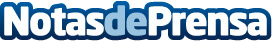 CEMEX anuncia valor de suscripción de nuevos CPOs1 CEMEX CPO nuevo por cada 25 CPOs de los que sea titular o, en su caso, 3 acciones nuevas a ser emitidas por cada 75 acciones de las actualmente en circulación.Datos de contacto:CEMEXNota de prensa publicada en: https://www.notasdeprensa.es/cemex-anuncia-valor-de-suscripcion-de-nuevos Categorias: Finanzas http://www.notasdeprensa.es